Raccords en forme de selle avec joint roulant SR160-224Unité de conditionnement : 1 pièceGamme: K
Numéro de référence : 0055.0451Fabricant : MAICO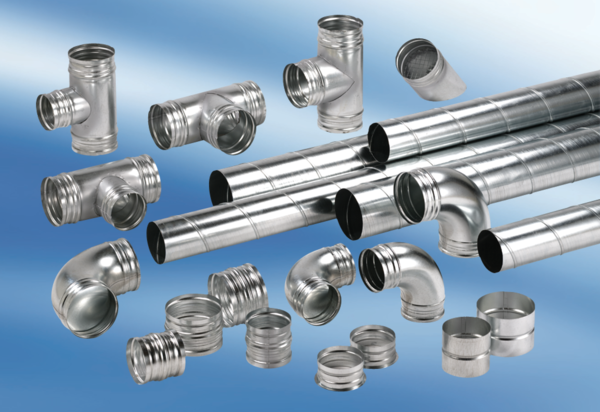 